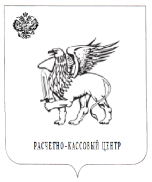 ОБЩЕСТВО С ОГРАНИЧЕННОЙ ОТВЕТСТВЕННОСТЬЮ « РАСЧЕТНО-КАССОВЫЙ ЦЕНТР »УТВЕРЖДЕНОПриказом генерального директораот 26 января 2017 года № 11П О Л О Ж Е Н И ЕО    К О М М Е Р Ч Е С К О Й   Т А Й Н ЕОБЩИЕ ПОЛОЖЕНИЯНастоящее положение о коммерческой тайне (далее Положение) разработано на основании:Гражданского кодекса Российской Федерации,Федерального закона РФ от 29 июля . № 98-ФЗ«О коммерческой тайне»,иных федеральных законов.с целью защиты интересов ООО «Расчетно-кассовый центр» (далее Общество),  связанных  с  отнесением  информации,  принадлежащей  Обществу  к коммерческой  тайне,  передачей  такой  информации,  охраной  ее  конфиденциальности,  а также определяет сведения, которые не могут составлять коммерческую тайну.Настоящее Положение устанавливает общие нормы о сведениях, составляющих коммерческую тайну (далее по тексту- Коммерческая тайна), режиме конфиденциальной информации  и  условиях  ее  защиты,  а  также  меры  ответственности,  применяемые  за нарушение требований, установленных настоящим Положением.Под коммерческой тайной понимается информация о деятельности организации, которая  имеет  действительную  или  потенциальную  коммерческую  ценность  и разглашение которой среди неограниченного круга лиц может отрицательно сказаться на эффективности деятельности организации.Действие настоящего Положения распространяется:на  работников  Общества,  работающих  по  трудовому  договору,  заключенному  с Обществом;на  лиц,  работающих  по  гражданско-правовым  договорам,  заключенным  с Обществом, взявших на себя обязательство о неразглашении коммерческой тайны; на  лиц,  не  состоящих  в  трудовых  отношениях  с  Обществом,  но которые в  силу своего  статуса  информированы  о  деятельности  Общества  (контрагенты  ит.п.).Генеральный директор Общества осуществляет общее управление обеспечением режима безопасности сведений, содержащих коммерческую тайну. Генеральный директор Общества  обязан  обеспечить  охрану  конфиденциальности,  составляющей  коммерческую тайну информации, обладателем которой является Общество и его контрагенты.Режим  сохранности  сведений,  составляющих  коммерческую  тайну, предусматривает:порядок отнесения сведений к коммерческой тайне Общества;организацию  доступа работников,  контрагентов  и  других  лиц к  сведениям, составляющим коммерческую тайну;порядок  обращения  с  документами,  содержащими  сведения,  составляющие коммерческую тайну;обязанности  работников  Общества,  допущенных  к  сведениям,  составляющим коммерческую тайну;средства  и  методы  технической  защиты  сведений,  составляющих  коммерческую тайну, и другие меры, не противоречащие законодательству Российской Федерации; ответственность за разглашение сведений, составляющих коммерческую тайну.Текст настоящего Положения подлежит размещению на официальном сайте Общества с ограниченной ответственностью «Расчетно-кассовый центр» в  информационно-телекоммуникационной сети  "Интернет"  по  адресу: http://www.mtsud-rkc.ru.ОСНОВНЫЕ ПОНЯТИЯ, ИСПОЛЬЗУЕМЫЕ В НАСТОЯЩЕМ ПОЛОЖЕНИИ Коммерческая  тайна - режим  конфиденциальности  информации, позволяющий  ее  обладателю  при  существующих  или  возможных  обстоятельствах увеличить  доходы,  избежать  неоправданных  расходов,  сохранить  положение  на  рынке товаров, работ, услуг или получить иную коммерческую выгоду.Информация,  составляющая  коммерческую  тайну– сведения  любого характера (производственные, технические, экономические, организационные и другие), в том  числе  о  результатах  интеллектуальной  деятельности  в  юридическо - прикладной  сфере,  а также  сведения  о  способах  осуществления  профессиональной  деятельности,  которые имеют действительную или потенциальную коммерческую ценность в силу неизвестности их  третьим  лицам,  к  которым  у  третьих  лиц  нет  свободного  доступа  на  законном основании  и  в  отношении  которых  обладателем  таких  сведений  введен  режим коммерческой  тайны.Обладатель  информации,  составляющей  коммерческую  тайну, - лицо,  которое владеет  информацией,  составляющей  коммерческую  тайну,  на  законном  основании, ограничило доступ к этой информации и установило в отношении ее режим коммерческой тайны.Доступ  к информации,  составляющей  коммерческую  тайну, - ознакомление определенных  лиц  с  информацией,  составляющей  коммерческую  тайну,  с  согласия  ее обладателя  или  на  ином  законном  основании  при  условии  сохранения конфиденциальности этой информации.Передача  информации,  составляющей  коммерческую  тайну, - передача информации,  составляющей  коммерческую  тайну  и  зафиксированной  на  материальном носителе,  ее  обладателем  контрагенту  на  основании  договора  в  объеме  и  на  условиях, которые  предусмотрены  договором,  включая  условие  о  принятии  контрагентом установленных договором мер по охране ее конфиденциальности.Контрагент- сторона гражданско-правового договора,  которой  обладатель информации, составляющей коммерческую тайну, передал эту информацию.Предоставление  информации,  составляющей  коммерческую  тайну, -передача  информации,  составляющей  коммерческую  тайну  и  зафиксированной  на материальном  носителе,  ее  обладателем  органам  государственной  власти,  иным государственным  органам,  органам  местного  самоуправления  в  целях  выполнения  их функций.Разглашение  информации,  составляющей  коммерческую  тайну, - действие или бездействие, в результате которых информация, составляющая коммерческую тайну, в  любой  возможной  форме (устной,  письменной,  иной  форме,  в  том  числе  с использованием  технических  средств)  становится  известной  третьим  лицам  без  согласия обладателя  такой  информации  либо  вопреки  трудовому  или гражданско-правовому договору.ПРАВО НА ОТНЕСЕНИЕ ИНФОРМАЦИИ СОСТАВЛЯЮЩЕЙКОММЕРЧЕСКУЮ ТАЙНУ И СПОСОБЫ ПОЛУЧЕНИЯ ТАКОЙ ИНФОРМАЦИИ Право  на  отнесение  информации  к  информации,  составляющей  коммерческую тайну,  и  на  определение  перечня  и  состава  такой  информации  принадлежит  Обществу  с учетом настоящего Положения и Федерального законодательства. Информация,  составляющая  коммерческую  тайну  Общества, отражена в Перечне сведений, составляющих коммерческую тайну ООО «РКЦ» (Приложение №1 к  настоящему  Положению),  который  является неотъемлемой частью настоящего Положения.Перечень  сведений,  составляющих  коммерческую  тайну  Общества,  определен настоящим  Положением  и  может  быть  изменен  или  дополнен на  основании  решения генерального или исполнительного директора Общества.Информация,  составляющая  коммерческую  тайну,  полученная  от  ее  обладателя на  основании  договора  или  ином  законом  основании,  считается  полученной  законным способом.Информация,  составляющая  коммерческую  тайну,  обладателем  которой является  другое  лицо,  считается  полученной  незаконно,  если  ее  получение осуществлялось  с  умышленным  преодолением  принятых  Обществом  доступом к конфиденциальной информации, составляющей  коммерческую  тайну,  мер  по  охране  конфиденциальности  этой информации,  а  также, если  получающее  эту  информацию  лицо  знало  или  имело достаточные  основания  полагать,  что  эта  информация  составляет  коммерческую  тайну, обладателем  которой  является  Общество,  и  что  осуществляющее  передачу  этой информации лицо не имеет на передачу этой информации законного основания.Режим коммерческой тайны устанавливается в Обществе посредством принятия следующих мер:определения перечня информации, составляющей коммерческую тайну;ограничение  доступа  к  информации,  составляющей  коммерческую  тайну,  путем установления порядка обращения с этой информацией и контроля за соблюдением такого порядка;учет лиц, получивших доступ к информации, составляющей коммерческую тайну, и (или) лиц, которым такая информация была предоставлена или передана;регулирование  отношений  по  использованию  информации, составляющей коммерческую тайну, работниками на основании трудовых договоров и контрагентами на основании гражданско-правовых договоров;нанесения  на  материальные  носители,  содержащие  информацию,  составляющую коммерческую тайну, или включение в состав реквизитов документов, содержащих такую информацию,  грифа  «Коммерческая  тайна»  с  указанием  обладателя  такой  информации (полное наименование и место нахождения). На  документах,  содержащих  конфиденциальную  информацию,  в  правом  верхнем углу  первой  страницы  документа  и  сопроводительного  письма  проставляется  отметка  «Коммерческая  тайна» или гриф «Для служебного пользования».СВЕДЕНИЯ, КОТОРЫЕ НЕ МОГУТ СОСТАВЛЯТЬ КОММЕРЧЕСКУЮТАЙНУРежим коммерческой тайны не может устанавливаться Обществом в отношении следующих сведений:содержащихся  в  учредительных  документах  Общества,  подтверждающих  факт внесения записей информации в соответствующие государственные реестры;содержащихся  в  документах,  дающих  право  на  осуществление предпринимательской деятельности;о  загрязнении  окружающей  среды,  состоянии  противопожарной  безопасности, санитарно – эпидемиологической  и  радиационной  обстановке,  безопасности  пищевых продуктов  и  других  факторах,  оказывающих  негативное воздействие  на  обеспечение безопасного  функционирования  производственных объектов, безопасности  каждого гражданина и безопасности населения в целом;о численности, о составе работников, о системе оплаты труда, об условиях труда, в том  числе  об  охране  труда,  о  показателях  производственного  травматизма  и профессиональной заболеваемости, и о наличии свободных рабочих мест;о  задолженности  Общества  по  выплате  заработной  платы  и  по  иным  социальным выплатам;о  нарушениях  законодательства  Российской  Федерации  и  фактах  привлечения  к ответственности за совершение этих нарушений;о перечне лиц, имеющих право действовать без доверенности от имени Общества;обязательность  раскрытия  которых  или  недопустимость  ограничения  доступа  к которым установлена иными федеральными законами.ПОРЯДОК ОПРЕДЕЛЕНИЯ ИНФОРМАЦИИ, СОСТАВЛЯЮЩЕЙКОМЕРЧЕСКУЮ ТАЙНУОпределение информации, составляющей коммерческую тайну, производится на основании Приложения№1к настоящему Положению.Право  на  отнесение  информации  к  конфиденциальной информации,  составляющей  коммерческую тайну,  и  на  определение  перечня  и  состава  такой информации  с  учетом  положений действующего законодательства Российской Федерации принадлежит Обществу.Отдельные  сведения,  входящие  в  Перечень  и  составляющие  коммерческую тайну  Общества,  могут  изменяться  и  даже  полностью  утрачивать  свою  значимость  по истечении  определенного  периода  времени на  основании  решения  генерального директора или учредителей Общества.ДОСТУПК ИНФОРМАЦИИ, СОСТАВЛЯЮЩЕЙ КОММЕРЧЕСКУЮ ТАЙНУРазрешение  на  работу  с  документами,  содержащими  информацию, составляющую коммерческую тайну Общества, осуществляется генеральным директором.Документы Общества, содержащие информацию, составляющую коммерческую тайну, предоставляются  лицу, имеющему право на получение такой информации,  после  получения  от  него  расписки, подтверждающей, что он предупрежден о конфиденциальности получаемой информации и об обязанности ее сохранять (далее – Расписка  о  конфиденциальности). Расписка о  конфиденциальности предоставляется  лицом  по  форме,  утвержденной  настоящим  Положением(Приложение 2 к настоящему Положению, являющееся его неотъемлемой частью).  Форма указанной  Расписки  размещена  на  официальном  сайте Общества в  информационно-телекоммуникационной  сети  "Интернет"  по  адресу: http://www.mtsud-rks.ru. Работник  обязан  представлять  Расписку  о  конфиденциальности  перед  каждым получением  от  Общества  документов,  содержащих  коммерческую  тайну  Общества.  В Расписке  о  конфиденциальности работник должен  указать  перечень  документов,  в отношении  которых  он  предупрежден  о  конфиденциальности  и  об  обязанности  ее сохранять.В случае если работником выбрана такая форма предоставления документов, как ознакомление с документами в помещении исполнительного органа Общества, Расписка о конфиденциальности может  быть  предоставлена  Обществу  в  день  ознакомления  с документами,  но  в  любом  случае  до  момента  доступа  работника  к  информации, составляющей коммерческую тайну Общества.Работник  подписывает  Расписку о  конфиденциальности лично. Ознакомление с конфиденциальной информацией представителя от лица работника не допускается.В  случае  если  предоставляемые  к  ознакомлению  документы содержат конфиденциальную информацию, самостоятельное копирование не допускается.В  случае,  если работник  запрашивает  документы,  в  которых  содержится конфиденциальная информация Общества, они предоставляются только лично работнику в  помещении  исполнительного  органа  Общества.  По  почте указанные документы не направляются.Командированные  и  частные  лица  допускаются  к  ознакомлению  и  работе  с документами и изданиями, относящимся к коммерческой тайне, с письменного разрешения генерального или исполнительного  директора  и  при наличии письменного  запроса  тех  организаций,  в  которых они  работают,  с  указанием  темы  и  объема  выполняемого  ими  задания,  а  также  при наличии предписания на выполнение задания.ЗАЩИТА КОММЕРЧЕСКОЙ ТАЙНЫ В РАМКАХ ТРУДОВЫХОТНОШЕНИЙСвободный  (несанкционированный)  доступ  к  коммерческой  тайне  имеют следующие работники Общества: генеральный директор, заместители главного директора, главный бухгалтер.Работник,  который  в  силу  своих  служебных  обязанностей  имеет  доступ к коммерческой  тайне,  обязан  в  момент  приема  на  работу  либо  по  первому  требованию Общества ознакомиться  с  настоящим  Положением  и  дать Обществу обязательство  о неразглашении коммерческой тайны.Принятие  на  себя  обязательства  о  неразглашении  коммерческой  тайны осуществляется работником на добровольной основе.Обязательство  о  неразглашении  коммерческой  тайны  оформляется  в  одном экземпляре, в письменной форме за подписью работника и является неотъемлемой частью трудового  договора,  заключаемого  работником  с Обществом. Обязательство работника о неразглашении  коммерческой  тайны Общества  оформляется по  форме,  утвержденной настоящим  Положением  (Приложение 3 к  настоящему  Положению,  являющееся  его неотъемлемой частью).Допуск  к  коммерческой  тайне  осуществляется  только  после  дачи  работником обязательства о неразглашении коммерческой тайны.В целях охраны конфиденциальности информации Общества работник обязан:выполнять установленный Обществом режим коммерческой тайны;не  разглашать  информацию, составляющую  коммерческую  тайну,  обладателями которой  являются  Общество  и  его  контрагенты,  и  без  их  согласия  не  использовать  эту информацию в личных целях;передать  Обществу  при  прекращении  или  расторжении  трудового  договора имеющиеся  в  пользовании  работника  материальные  носители  информации,  содержащие информацию, составляющую коммерческую тайну.ОБЯЗАННОСТИ РАБОТНИКОВ ОБЩЕСТВА, ДОПУЩЕННЫХ КДОКУМЕНТАМ, СОДЕРЖАЩИМ СВЕДЕНИЯ КОНФИДЕНЦИАЛЬНОГОХАРАКТЕРАЛица,  допущенные  к  работам,  документам  и информации,  составляющие коммерческую  тайну,  несут  личную  ответственность  за  соблюдение  ими  установленного режима.Работники Общества, допущенные к информации, составляющей коммерческую тайну, обязаны:строго  хранить коммерческую  тайну,  ставшую  им известной по  работе,  или иным путем,  пресекать  действия  других  лиц,  которые  могут  привести  к  разглашению коммерческой тайны;выполнять только те работы и знакомиться только с теми документами, к которым получили  доступ  в  силу  своих  служебных  обязанностей;  знать  степень  важности выполняемых  работ,  правильно  определять  ограничительный  гриф  документов,  строго соблюдать правила пользования, порядок их учета и хранения;при составлении документов с информацией, составляющей коммерческую тайну, ограничиваться минимальной,  действительно  необходимой  в  документе  информацией; определять количество экземпляров документов в строгом соответствии с действительной служебной  необходимостью  и  не  допускать  рассылки  их  адресатам,  к  которым  они  не имеют отношения;перед уходом в отпуск или отъездом в служебную командировку сдать документы, содержащие конфиденциальную информацию, своему непосредственному руководителю;выполнять  относящиеся  к  работнику  требования  приказов  и  локальных нормативных  актов  Общества,  регламентирующих  сохранность  коммерческой  тайны организации;соблюдать  порядок  работы  и  хранения  в  отношении  документов,  содержащих коммерческую тайну, порядок сдачи помещений под охрану, порядок доступа и работы с персональными компьютерами и иной электронной техникой организации;обеспечить сохранность коммерческой тайны контрагентов организации;не  использовать  коммерческую  тайну  организации  для  занятий  другой деятельностью, а также в процессе работы в интересах третьих лиц;не  использовать  сведения,  составляющие  коммерческую  тайну,  в  научной  и педагогической деятельности, в ходе публичных выступлений, интервью;незамедлительно  ставить  в  известность генерального  директора  Общества о необходимости  разглашения  сведений,  составляющих  коммерческую  тайну  организации, по запросам компетентных органов;незамедлительно  сообщать  непосредственному  руководителю  или  генеральному директору  Общества  об  утрате  или  недостаче  носителей  информации,  содержащих коммерческую  тайну,  пропусков,  ключей  от  помещений,  хранилищ,  сейфов  и  о  других фактах,  которые  могут  привести  к  компрометации  коммерческой  тайны  организации,  а также о причинах и условиях возможного нарушения режима коммерческой тайны;незамедлительно ставить в известность генерального директора Общества о любых попытках  посторонних  лиц  получить  от  работника  сведения,  составляющие коммерческую тайну;не создавать условий для нарушения режима коммерческой тайны.Работникам  общества,  допущенным  к  информации,  составляющей коммерческую тайну, запрещается:сообщать  устно  или  письменно  кому  бы  то  ни  было  сведения,  составляющие коммерческую тайну Общества, если это не вызвано выполнением трудовых обязательств;использовать  документы,  содержащие  сведения,  составляющие  коммерческую тайну  Общества,  в  корыстных целях в  качестве  конкурентного  действия  соперничающих юридических лиц;выполнять  работу  с  документами,  содержащими  сведения,  составляющие коммерческую тайну Общества, на дому;выносить  документы,  содержащие  сведения,  составляющие  коммерческую  тайну Общества,  из  помещений  Общества,  снимать  с  них  копии  или  производить  выписки  без письменного разрешения генерального директора Общества;вести  служебные  междугородные  или  международные  переговоры  по незащищенным  каналам  связи  по  вопросам,  содержащим  сведения,  составляющие коммерческую тайну Общества;использовать  документы,  содержащие  сведения,  составляющие  коммерческую тайну Общества, в целях раскрытия их в средствах массовой информации;обрабатывать  документы,  содержащие  сведения,  составляющие  коммерческую тайну Общества,  на  персональном  компьютере  без  осуществления  мер,  обеспечивающих защиту от несанкционированного доступа к таким документам.ПРЕДОСТАВЛЕНИЕ ИНФОРМАЦИИ,СОСТАВЛЯЮЩЕЙ КОММЕРЧЕСКУЮ ТАЙНУОрганизация  предоставляет  органам  государственной  власти,  иным государственным  органам,  органам  местного  самоуправления  на  безвозмездной  основе информацию,  составляющую  коммерческую  тайну,  только  по  их  мотивированному требованию, подписанному уполномоченным должностным лицом. Мотивированное  требование  должно  содержать  цель  и  правовое  основание затребования  информации,  составляющей  коммерческую  тайну,  и  срок  предоставления этой информации, если иное не установлено федеральными законами.Организация,  а  также  органы  государственной  власти,  иные  государственные органы,  органы  местного  самоуправления,  получившие  информацию,  составляющую коммерческую  тайну  организации,  предоставляют  информацию,  составляющую коммерческую  тайну,  по  запросу  судов,  органов  предварительного  следствия,  органов дознания по делам, находящимся в их производстве, в порядке и на основаниях, которые предусмотрены законодательством Российской Федерации.На  документах,  предоставляемых  органам,  указаннымвп.9.1, 9.2. настоящего Положения,  содержащих  информацию,  составляющую  коммерческую  тайну,  наносится гриф "Коммерческая тайна"с указанием наименования Общества.ОТВЕТСТВЕННОСТЬЗА РАЗГЛАШЕНИЕИНФОРМАЦИИ,СОСТАВЛЯЮЩЕЙ КОММЕРЧЕСКУЮ ТАЙНУНарушение  настоящего  Положения  влечет  за  собой  дисциплинарную, гражданско-правовую, административную или уголовную ответственность в соответствии с законодательством Российской Федерации.Работник  Общества,  который  в  связи  с  исполнением  трудовых  обязанностей, получил  доступ  к информации,  составляющей  коммерческую  тайну,  обладателями которой  являются  Общество  и  его  контрагенты,  в  случае  умышленного  или неосторожного  разглашения  этой  информации  при  отсутствии  в  действиях  такого работника состава преступления несет дисциплинарную ответственность в соответствии с законодательством Российской Федерации.Лицо, которое использовало информацию, составляющую коммерческую тайну Общества, и не имело достаточных оснований считать использование данной информации незаконным, в том числе получило доступ к ней в результате случайности или ошибки, не может в соответствии с Федеральным законом «О коммерческой тайне»быть привлечено к ответственности.По  требованию  Общества  лицо,  указанное  в  п.  10.3.  настоящего  положения, обязано  принять  меры  по  охране  конфиденциальности  информации.  При  отказе  такого лица  принять  указанные  меры  обладатель  информации,  составляющей  коммерческую тайну, вправе требовать в судебном порядке защиты своих прав.Причиненные  ущерб  либо  убытки  не  возмещаются Работником,  если разглашение  информации,  составляющей  коммерческую  тайну  Общества,  явилось следствием  форс–мажорных  обстоятельств,  крайней  необходимости  или  неисполнения Обществом обязанности по обеспечению режима коммерческой тайны. Генеральный  директор, заместители директора, главный бухгалтер  Общества  возмещают  убытки  в  связи  с  нарушением законодательства  РФ  о  коммерческой  тайне.  При  этом  убытки  определяются  в соответствии с гражданским законодательством РФ.Работник,  получивший  доступ  к  информации,  составляющей  коммерческую тайну и  персональные  данные  работников  Общества,  обладателями  которой  являются Общество и  его  контрагенты,  в  случае  умышленного  или  неосторожного  разглашения этой  информации  привлекается  к административной, гражданско-правовой, уголовной ответственности в  порядке,  установленном законодательством  Российской  Федерации  и иными федеральными законами.ЗАКЛЮЧИТЕЛЬНЫЕ ПОЛОЖЕНИЯНастоящее  Положение  вступает  в  силу  с  момента  его  утверждения приказом генерального директора Общества.Изменения  и  дополнения в  настоящее  Положение  вносятся  на  основании приказов генерального директора Общества.Если  в  результате  изменения  законодательства  Российской  Федерации отдельные статьи настоящего Положения вступают в противоречие с Законом, указанные статьи  утрачивают  силу, и  до  момента  внесения  изменений  и  дополнений  в  настоящее Положение применяются нормы законодательства Российской Федерации.Условия  настоящего  Положения  о  конфиденциальности  распространяют свое действие на все документы, созданные до вступления его в законную силу, и отнесенные настоящим  Положением  в  перечень  сведений,  составляющих  коммерческую  тайну Общества.Конец документа.Приложение №1к Положению о коммерческой тайнеПеречень сведений, составляющихкоммерческую тайну ООО «Расчетно-кассовый центр»Юридическая деятельностьСведения о целях, задачах, программах перспективных разработок.Ключевые идеи развития бизнеса и третейского разбирательства.Характеристики  разрабатываемых  документов, и  применяемых программ.Сведения  о  состоянии  программного  и  компьютерного  обеспечения  и  паролидоступа.Документация, переданная заказчиком.Фонд нормативной документации.Разработанная  правовая  документация  (инструкции,указания, таблицы).Интеллектуальные  достижения,  обеспечивающие  преимущества  в  конкурентнойборьбе.Сведения о коммерческих связях Общества.Данные,  показывающие  объемы  продажи юридических  услуг.  Данные об объемах перевозок, транспортных расходах.Сведения  о  применяемых  оригинальных  методах  управления  Общества,  системахпланирования и контроля.УправлениеСведения  о  подготовке,  принятии  и  исполнении  отдельных  решенийруководителем  Общества  по  производственным,  коммерческим,  организационными другим управленческим вопросам.Сведения о системе поощрения и мотивации.Сведения о системах и объемах поощрения и системе аттестации.ФинансыСведения о размере и составе имущества Общества.Сведения, содержащиесяв бухгалтерскихрегистрах,книгах Общества;Сведенья, раскрывающие плановые и фактические показатели финансового плана;Имущественное положение;Бюджет;Уровеньдоходов Общества;Сведения о балансах Общества.Сведения опромежуточнойбухгалтерской отчетности.Сведения о кругообороте средств Общества.Сведения о финансовых операциях Общества.Сведения о размере денежных средств Общества, имеющихся на банковских счетахи в кассе, а также их движении.Сведения о долговых обязательствах Общества.Сведения о состоянии кредита Общества (пассивы и активы).Сведения о системе социальной поддержки работников Общества и ее размерах.Сведения о размере прибыли Обществаи ее распределении.Сведения о заработной плате сотрудников предприятия.Анализ стоимости услуг.Содержание  регистров  бухгалтерского  учета  и  внутренней  бухгалтерскойотчетности.Материалы и результаты бухгалтерских и аудиторских проверок.Содержание  торговых  и  финансовых  операций,  номенклатурные  и  ценовыеоперации Общества.Сведения о контрагентах и хозяйственных связях.Сведения о кредиторской и дебиторской задолженности.Система  организации  оплаты  в  Обществе  в  целом  и  ее  функциональныеподсистемы.Фонд оплаты труда.Сведения о лицевых счетах Общества и работников Общества.Сведения бухгалтерского учета, налогового учета.Бухгалтерская и налоговая отчетность..Статистическая отчетность.Первичная бухгалтерская документация.Финансовые планы.Отчеты о выполнении финансовых планов.Результаты финансового анализа.Информация о неоплаченных контрагентами счетах.Анализ затрат.Сметы хозяйственных расходов.Сведения о поступлении и расходовании денежных средств.ПланыСведения  о  планах  расширения  или  свертывания  производстваили  продвиженияразличных видов услуг и их технико-экономическое обоснование.Сведения о планируемых инвестициях,закупках и продажах.Сведения о бизнес–планах Общества, планах развития отдельных направлений.Сведения о планируемых маркетинговых акциях, рекламных компаниях.Сведения о необъявленных официально планах вывода на рынок услуг.Прогнозы и планыреализации услуг.Маркетинг-планы.СовещанияСведения  о  целях,  рассматриваемых  вопросах,  результатах,  фактах  проведениясовещаний  и  заседаний  в  Обществе,  принятых  решениях,  сотрудниках,принимавших участие в их подготовке, и работе.Партнеры Систематизированные сведения о внутренних и зарубежных партнерах, заказчиках,подрядчиках,  поставщиках,  клиентах,  потребителях,  компаньонах,  спонсорах,посредниках, о других деловых отношениях Общества, а также о егоконкурентах,которые не содержатся в открытых каталогах, справочниках и т.п.Сведения о планируемых встречах с потенциальными партнерами, поставщиками ит.п.Фактическое состояние расчетов с теми или иными партнерами.Кругконтрагентов, партнеров;Спискиконтрагентов, партнеров;Списки посредников, спонсоров;Списки получателей услуг;Поставщики и потребители;Сведения о составе торговых и пр. клиентов представителей и посредников;Коммерческие связи;Карточкиконтрагентов;Места закупки товаров;Данные о поставщиках и клиентах;Данные наконтрагентовв торговле и рекламе;Сведения о поставщиках;Сведения о потребителях;Сведения по иностранным коммерческим партнерам;Сведения  о  характеристике  предприятий  и  организаций  как  торговых  партнеров(основные производственные фонды,товарооборот, прибыли, кредиты т т.д.);Сведения о подрядчиках;Сведения  о  финансовом  состоянии,  репутации  или  другие  данные,характеризующие степень надежности контрагентов или ее представителейкак коммерческого партнера, а также о их конкурентах.ПереговорыСведения о целях, задачах и тактике переговоров с деловыми партнерами, а такжео фактеи содержаниипереговоров с потенциальными контрагентами.Сведения  о  подготовке  и  результатах  проведения  переговоров  с  деловымипартнерами Общества.Сведения, составляющие коммерческую тайну контрагентов Общества.Сведения о получаемых и прорабатываемых заказах и предложениях.Сведения о фактах подготовки и ведения переговоровСроки, выделенные для проработки и заключения сделкиСведения о лицах, ведущих переговоры, руководстве фирм, их характеристикахДирективы  по  проведению  переговоров,  включая  тактику,  границы  полномочийдолжностных лиц по ценам, скидкам и другим условиямСведения  и  документы,  относящиеся  к  деловой  политике  и  позиции  организациипо  конкретным  сделкам  (структура  продажной  калькуляции,  уровень  выручки,уровень предложенных цен до определенного момента)Материалы и приложения к предложениям при прямых переговорахУровень предложенных ценТактикапереговоров с партнерамиСведения,  раскрывающие  тактику  ведения  переговоров  при  заключениидоговоровпредоставление юридических услуг или  третейских (арбитражных) соглашений,  уровень  максимально достижимых  (уговорных)  цен,  объемы  имеющихся  средств  (фондов)  и  другие конкурентные материалы, используемые для повышения эффективности сделкиСведения о мероприятиях, проводимых перед переговорамиИнформация о деловых приемахДоговоры(соглашения)Условия,  тексты  договоров, соглашений,  коммерческих  контрактов,  платежей  иуслуг.Тексты договоров (контрактов).Состояние дел по тому или иномудоговору(контракту).Сведения  о  содержании  гражданско-правовых  договоров,  заключенных Обществом, о ходе их исполнения.Сведения,  условия  конфиденциальности,  которые  установлены  в  договорах,контрактах и т. п.;Условия по сделкам и соглашениям;Условия договоров (контрактов), включая цены;Существенные условия договоров (контрактов).Особые условия договоров(скидки, рассрочки платежей, опционы и т. п.);Условия платежа по договорам (контрактам);Особые  сделки  и  условия  платежа  по  бартерным  операциям,  условия компенсационных сделокСведения об исполнении договоров (контрактов);Рынок сбыта Сведения о применяемых оригинальных методах изучения рынка.Результаты маркетинговых исследований;Сведения, содержащие выводы и рекомендации специалистов стратегии и тактикедеятельности Общества;Сведения  о  направлениях  маркетинговых исследований,  результатах изучениярынка,  содержащие  оценки  состояния  и  перспективы  развития рыночной конъюнктуры.Сведения о рыночной стратегии Общества.Сведения о применяемых оригинальных методах осуществления продаж.Сведения об эффективности коммерческой деятельности Общества.Сведения о клиентах, контрагентах, партнерах.Сведения об условиях работы с клиентами.Сведения  о  товарообороте  Общества,  в  т.ч.  о  размере  ежегодной  выручки  и оразмере продаж за отдельный период.ЦеныСведения о методах расчета, о структуре, об уровне цен на продукцию.Сведения о периодичности расчетов цен и их методике.Сведения о затратах и уровне издержек.Объем предоставленных услуг.Внутренние прейскуранты и тарифы;Уровень цен и размер скидок с прейскурантных цен;Скидки;Сведения о контрактной (договорной) цене услугОтдел кадровСведения о лицах, состоящих на воинском учете.Информация,  касающаяся  персональных  данных  сотрудников:  домашние адреса,телефоны,  места  работы  и  телефоны  родственников,  состав  семьи,  паспортныеданные,  а  также  другие  сведения  предусмотренные  положением  о  защитеперсональных данных ОбществаСодержание трудовых договоров (величина заработной платы).Сведения о моральных и деловых качествах персонала Общества.БезопасностьСведения о порядке и состоянии организации защиты коммерческой тайны.Сведения  о  порядке  и  состоянии  организации  охраны,  пропускном  режиме, системе сигнализации, перевозках корреспонденции.Сведения,  составляющие  коммерческую  тайну  предприятий – партнеров  ипереданные на доверительной основе Обществу.Сведения управленческого и организационного характераСведения  о  количестве  и  структуре  подразделений  предприятия,  схеме  и  методахихвзаимодействия;Сведения  об  организации  и  методах  управления  предприятием, организационно-руководящие идеи и решения;Сведения об организации документооборота, делопроизводства на предприятии;Сведения  о  содержании  и  результатах  совещаний,  собраний  работников Общества;Сведения, содержащиеся в должностных инструкциях работников Общества;Сведения о выданных Обществом доверенностях;Сведения об организации пропускного режима в организации;Сведения  о  системе  охраны  предприятия,  количестве  сотрудников,осуществляющих охранную деятельность на предприятии;Сведения  о  системе  внутренней  безопасности,  количествесотрудников, участвующих в обеспечении внутренней безопасности предприятияСведения,  содержащиеся  в  анкетах  и  личных  делах  работников  предприятия,касающиеся личной жизни, семейного положения работников;Сведения  о  состоянии  организации  защиты  коммерческой  тайны,  системах  ипорядке допуска к коммерческой тайне, мерах по защите коммерческой тайны;Сведения о пропускном режиме, системе сигнализации.Приложение №2к Положению о коммерческой тайнеРАСПИСКАо неразглашении информации,составляющейкоммерческую тайну ООО «Расчетно-кассовый центр»_______________________________________________________________________________________________________________________________________________________________________________________________________________________________________(Ф. И. О., паспортные данные, адрес регистрации физического лица)_______________________________________________________________________________________________________________________________________________________________________________________________________________________________________(Полное наименование, место нахождения, ОГРН, ИНН–для юридического лица, в лицедиректора (генерального директора),действующего на основании Устава)добровольнопринимаюследующие обязательства:Выполнять установленныйООО «Расчетно-кассовый центр»,  (далее-Общество) режим коммерческой тайны согласно Положению  «О коммерческой тайне»,утвержденного  генеральным директором ООО «РКЦ» «__»______________г.Не  разглашать  информацию,  составляющую  коммерческую  тайну,  обладателемкоторой является Общество, независимо от вида носителя, на котором она зафиксирована,не копировать, не передавать третьим лицами без согласия Общества не использовать этуинформацию в личных целях, а также  в целях, которые могут нанести вред Обществу.Лицо, получившее доступ к информации, составляющей коммерческую тайнуи персональные данные работников Общества, обладателями которой являютсяОбществои  его  контрагенты,  в  случае  умышленного  или  неосторожного  разглашения  этойинформации  привлекается  к административной, гражданско-правовой, уголовнойответственностив  порядке,  установленномзаконодательством  Российской  Федерации  ииными федеральными законами.Настоящим  выражаю  согласие  на  получение  доступа  к  информации,составляющейкоммерческую тайну,а именно:_____________________________________________________________________________(указать запрашиваемые документы, в отношении которых акционер предупрежден о конфиденциальностии об обязанности ее сохранять)_______________________________________________________________________________________________________________________________________________________________________________________________________________________________________С содержанием Положения «О коммерческой тайне» ООО «Расчетно-кассовый центр» и  Перечнем  информации,  составляющей коммерческую  тайну ООО «Расчетно-кассовый центр»,  утвержденных  приказом генерального директора  от __________ г.ОЗНАКОМЛЕН  на  официальном  сайте ООО «Расчетно-кассовый центр» в  информационно-телекоммуникационнойсети  "Интернет"  по  адресу:http://www.mtsud-rkc.ru_________________________________________________ _____________________(подпись, расшифровка подписи) (дата)Приложение №3к Положению о коммерческой тайнеОБЯЗАТЕЛЬСТВОо неразглашении коммерческой тайныЯ,________________________________________________________________________________________________________________________________________________________,(фамилия, имя, отчество, паспортные данные)в качестве работника (служащего) ООО «Расчетно-кассовый центр» в период  трудовых (служебных) отношений и в течение 3 (трех) лет после их окончания, в соответствии с трудовым  договором,  заключенным между мной и ООО «Расчетно-кассовый центр», а также соответствующих положений по обеспечению сохранности коммерческой тайны, действующих на ООО «Расчетно-кассовый центр»обязуюсь:не разглашать сведения,составляющие коммерческую тайну Общества (согласно перечня сведений, составляющих коммерческую тайну ООО «Расчетно-кассовый центр») которые мне будут доверены илистанут,известны по работе;не передавать третьим лицам и не раскрывать публично сведения, составляющиекоммерческую тайну Общества; недопускать третьих лиц на территорию Общества, с целью ознакомления с производственными процессами и/или финансово-хозяйственной деятельностью Общества, без согласия Генеральногодиректора.выполнять относящиеся ко мне требования приказов,инструкций и положений пообеспечению сохранности коммерческой тайны ООО «РКЦ»;в случае попытки посторонних лиц получить от меня сведения о коммерческойтайне Общества, немедленно сообщить вышеназванным должностным лицам, и\илиначальнику подразделения;не разглашать сведения о заработной плате, как собственной, так и сотрудниковподразделения.сохранять коммерческую тайну тех организаций, которые имеютделовые отношения с Обществом;не использовать знание коммерческой тайны Общества для занятий любойдеятельностью, которая в качестве конкурентного действия может нанести ущербОбществу;в случае моего увольнения, все носители коммерческой тайны (рукописи, черновики, чертежи, магнитные ленты, диски,дискеты, распечатки на принтерах, кино-, фотонегативы и позитивы, модели,материалы и пр.), которые находились в моем распоряжении в связи свыполнением мною служебных обязанностей во время  работы в ООО «РКЦ»,передатьдолжностному лицу либо начальнику подразделения.об утрате или недостаче носителей коммерческой тайны, удостоверений,пропусков, ключей от режимных помещений, хранилищ, сейфов (металлическихшкафов), личных печатей и о других фактах, которые могут привести к разглашениюкоммерческой тайны Общества, а также о причинах и условиях возможной утечкисведений немедленно сообщать должностным лицам или начальнику подразделения.Я предупрежден, что в случае невыполнения любого из пунктов 1,2,3,4, 5,6,7,8,9настоящего обязательства могу быть уволен из организации в соответствии с подпунктом в пункта 6статьи 81 Трудового кодекса Российской Федерации.До моего сведения также доведены с разъяснениями соответствующееположениепообеспечению сохранности коммерческой тайны Общества с ограниченной ответственностью «Расчетно-кассовый центр».Мне известно, что нарушение этих положений может повлечь уголовную,административную, гражданско-правовую или иную ответственность, предусмотреннуюдействующим законодательством Российской Федерации, в виде лишения свободы,денежного штрафа, обязанности по возмещению ущерба предприятию (убытков,упущенной выгоды и морального ущерба) и других наказаний.«_____»_____________________ г.					______________________											(подпись)